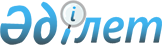 Қазақстан Республикасы Үкіметінің 2002 жылғы 23 қаңтардағы N 84 қаулысына өзгерістер мен толықтырулар енгізу туралы
					
			Күшін жойған
			
			
		
					Қазақстан Республикасы Үкіметінің қаулысы. 2003 жылғы 21 ақпан N 183. Күші жойылды - ҚР Үкіметінің 2008 жылғы 23 желтоқсандағы N 1229 Қаулысымен.

      



Ескерту. Күші жойылды - ҚР Үкіметінің 2008 жылғы 23 желтоқсандағы 


 N 1229 


 (қолданысқа енгізілу тәртібін 


 3-тармақтан 


 қараңыз) Қаулысымен.




      Қазақстан Республикасының Үкіметі қаулы етеді:





      1. "Қазақстан Республикасына импортталатын тауарларды қосылған құн салығынан босату ережесін бекіту туралы" Қазақстан Республикасы Үкіметінің 2002 жылғы 23 қаңтардағы N 84 

 қаулысына 

 (Қазақстан Республикасының ПҮКЖ-ы, 2002 ж., N 4, 24-құжат) мынадай өзгерістер мен толықтырулар енгізілсін:




      көрсетілген қаулымен бекітілген Қазақстан Республикасына импортталатын тауарларды қосылған құн салығынан босату ережесінде:




      6-тармақта:




      "ақша" деген сөздің алдынан "қағаз" деген сөзбен толықтырылсын;




      "(немесе)" деген сөз алынып тасталсын;




      7-тармақ алынып тасталсын;




      көрсетілген Ережеге 3-қосымшада:




      тақырыбындағы, мәтіндегі және ескертудегі "Ақша" деген сөздің алдынан "Қағаз" деген сөзбен толықтырылсын.





      2. Осы қаулы 2003 жылғы 1 қаңтардан бастап күшіне енеді.




      Қазақстан Республикасының






      Премьер-Министрі



					© 2012. Қазақстан Республикасы Әділет министрлігінің «Қазақстан Республикасының Заңнама және құқықтық ақпарат институты» ШЖҚ РМК
				